UNIWERSYTET KAZIMIERZA WIELKIEGO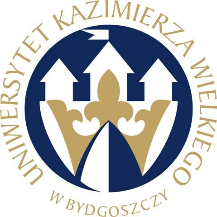 W BYDGOSZCZYul. Chodkiewicza 30, 85 – 064 Bydgoszcz, tel. 052 341 91 00 fax. 052 360 82 06NIP 5542647568 REGON 340057695www.ukw.edu.plnumer postępowania: UKW/DZP-281-D-57/2023Bydgoszcz, 23.10.2023 r.Do wszystkich zainteresowanychDotyczy: postępowania o udzielenie zamówienia publicznego pn. „DOSTAWA DRUKARKI 3D ORAZ MATERIAŁÓW DO DRUKU 3D„INFORMACJA O WYBORZE OFERTY NAJKORZYSTNIEJSZEJ  dla części nr 1 i 2 Działając na podstawie art. 253 ust. 1 ustawy z dnia 11 września 2019 r. Prawo zamówień publicznych, zwanej dalej „ustawą”, Zamawiający zawiadamia, iż na podstawie kryteriów oceny ofert określonych w Specyfikacji Warunków Zamówienia (dalej jako „SWZ”), wybrano jako najkorzystniejszą ofertę złożoną przez:dla części  nr 1oferta nr 2 - Crave3D Adam Kopczyński ul. Forteczna 13/8, 87-100 ToruńUzasadnienie: Oferta złożona przez w/w Wykonawcę uzyskała najwyższą liczbę punktów, tj. 100,00 pkti została uznana za ofertę najkorzystniejszą na podstawie kryteriów oceny ofert określonym w treści SWZ zamówienia. Oferta z ceną brutto: 7 134,00 PLN, z terminem dostawy: 7 dni kalendarzowych (cena brutto – 60,00 pkt., termin dostawy  – 40,00 pkt.).dla części  nr 2  oferta nr 5 - X3D spółka z ograniczoną odpowiedzialnością Zaułek Drozdowy 2, 77-100 BytówUzasadnienie: Oferta złożona przez w/w Wykonawcę uzyskała najwyższą liczbę punktów, tj. 100,00 pkti została uznana za ofertę najkorzystniejszą na podstawie kryteriów oceny ofert określonym w treści SWZ zamówienia. Oferta z ceną brutto: 1 163,58 PLN, z terminem dostawy: 7 dni kalendarzowych (cena brutto – 60,00 pkt., termin dostawy  – 40,00 pkt.).Informacja o terminie, po upływie którego umowa może zostać zawarta Zamawiający informuje, iż zamierza zawrzeć umowę z Wykonawcą, którego oferta jest najkorzystniejsza zgodnie z art. 308 ustawy Prawo zamówień publicznych.Zestawienie złożonych ofert:Streszczenie oceny i porównania ofert zawierające punktację przyznaną ofertom w każdym z kryterium oceny ofert i łączną punktację:Kanclerz UKW
mgr Renata MalakNumer ofertyFirma (nazwa) lub nazwisko oraz adres Wykonawcy1Sygnis S. A. al. Grunwaldzka 472, 80-309 Gdańsk2Crave3D Adam Kopczyński ul. Forteczna 13/8, 87-100 Toruń3Pro3Ds Paweł Krawczyk ul. Lotników Polskich 1 lok. 305, 21-040 Świdnik5X3D spółka z ograniczoną odpowiedzialnością Zaułek Drozdowy 26MK-TECHIT Mateusz Kocąb, Mikołajowice 191, 33-121 Bogumiłowice7CA Devent Sp. z o.o., ul. Budowlanych 31, 80-298 Gdańsknr częścinr ofertyIlość punktów w kryterium cenaIlość punktów w kryterium termin dostawyRAZEM1157,0040,0097,001260,0040,00100,001353,4040,0093,401438,4040,0078,401556,4040,0096,401639,0020,0059,001715,0040,0055,002154,0040,0094,002249,8040,0089,802348,0040,0088,002425,2040,0065,202560,0040,00100,002624,6040,0064,602746,8040,0086,80